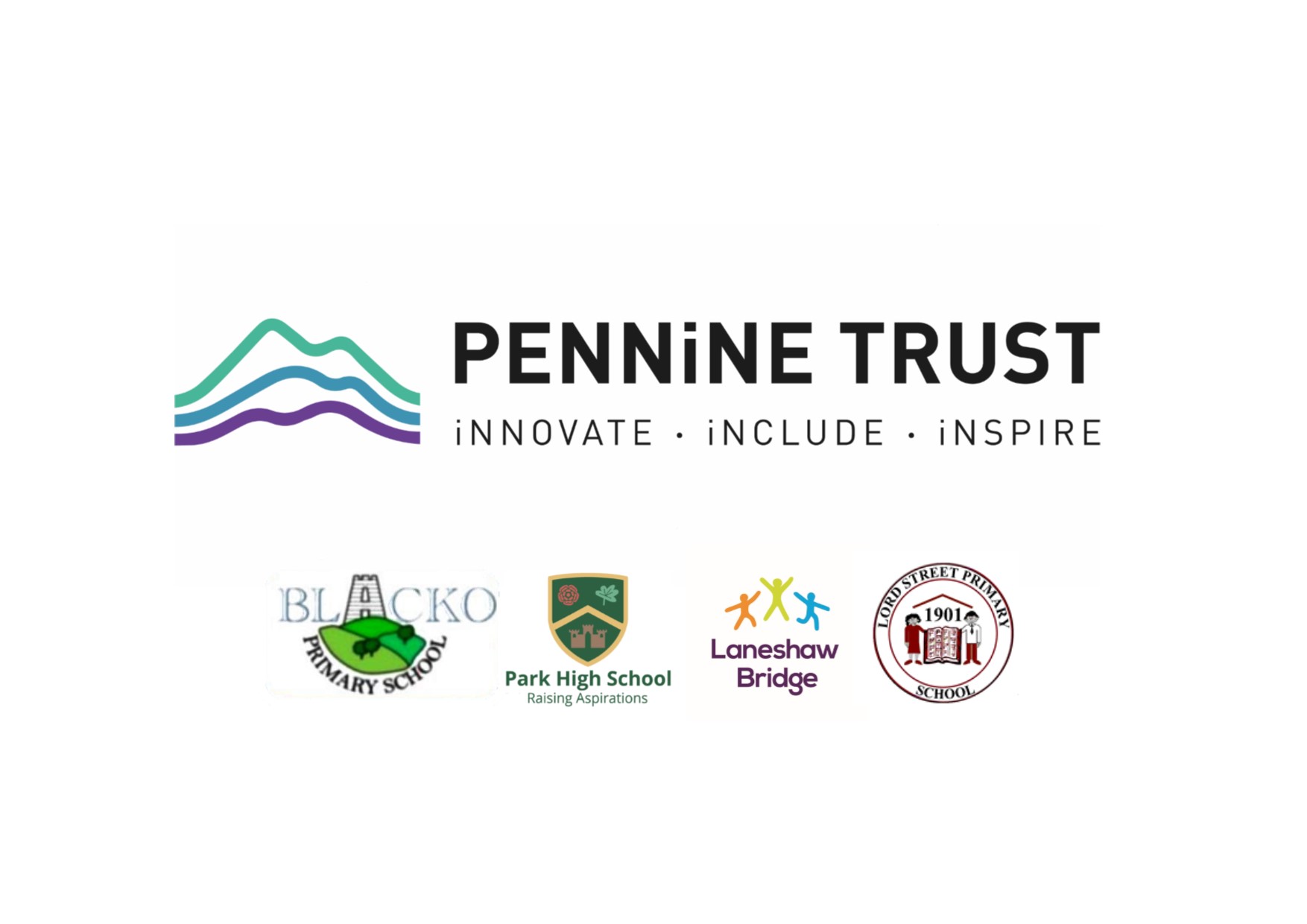 The Board of Trustees of The Pennine Trust is responsible for making arrangements for an independent panel to hear appeals against any decision to refuse admission. The Pennine Trust has a Service Level Agreement with Lancashire County Council to arrange for a date, time, clerk and independent panel to come together to hear your case.Note: If your child has a Statement of Special Educational Needs, please do not fill in this form.  Contact the Area SEN team for details of procedures - Tel:  East: 01254 220562.  (These contact numbers are only for children with a final Statement of Special Educational Needs / EHC Plans.) Independent Appeal hearings are arranged in accordance with the Code of Practice drawn up in consultation with the Council of Tribunals.  Appellants are entitled to attend the hearing and are strongly encouraged to do so.Please read the accompanying notes before completing this form (or contact the Area Pupil Access Team – details in your offer email/letter - if not available).To enable legible photocopies of this form to be produced for members of the Appeal Panel please complete in BLACK.GENERAL INFORMATION – THE PUPIL AND THE APPELLANTSCHOOL / ACADEMY ALLOCATEDRELIGIOUS COMMITMENT (WHERE APPLICABLE)If you claim active parental commitment to any faith as part of your case, please complete this section.SignatureAll written documentation which you want to be considered by the Independent Appeal Panel must be submitted with this form (ideally on A4 and not stapled) Details about the appeal process and full case papers will be issued to you before the appeal.If you feel discrimination has occurred on the basis of a protected characteristic (as defined within the Equality Act 2010) please request further information and assistance from an Area Pupil Access Team (see offer letter/email). The defined protected characteristics are disability, race, gender, religion or belief, age, sexual orientation, gender re-assignment, pregnancy or maternity and marital and civil partnership status.Official use onlyOfficial use onlyAppeal No:PrimarySecondaryDate of Issue:Date Received:1. Name of Pupil:SurnameForename(s)2. Pupil's Date  of Birth:                    2. Pupil's Date  of Birth:                    DateDateMonthMonthYearYearGender3. Current school or nursery:3. Current school or nursery:3. Current school or nursery:3. Current school or nursery:3. Current school or nursery:3. Current school or nursery:3. Current school or nursery:3. Current school or nursery:3. Current school or nursery:4. Name (s) of Parent(s) or Guardian(s):4. Name (s) of Parent(s) or Guardian(s):4. Name (s) of Parent(s) or Guardian(s):4. Name (s) of Parent(s) or Guardian(s):4. Name (s) of Parent(s) or Guardian(s):4. Name (s) of Parent(s) or Guardian(s):4. Name (s) of Parent(s) or Guardian(s):4. Name (s) of Parent(s) or Guardian(s):4. Name (s) of Parent(s) or Guardian(s):5. Address:5. Address:PostcodePostcodePhone:Home Home WorkWorkWorkWorkMobileMobileIf intending to move house, new address:If intending to move house, new address:PostcodePostcodeIntended date of move:Intended date of move:Note: If you are moving address you must produce evidence of an exchange of contracts/tenancy agreement on or before the hearing date.  Please see the Appeal Notes (Part 3), 'Addresses'.Note: If you are moving address you must produce evidence of an exchange of contracts/tenancy agreement on or before the hearing date.  Please see the Appeal Notes (Part 3), 'Addresses'.Note: If you are moving address you must produce evidence of an exchange of contracts/tenancy agreement on or before the hearing date.  Please see the Appeal Notes (Part 3), 'Addresses'.Note: If you are moving address you must produce evidence of an exchange of contracts/tenancy agreement on or before the hearing date.  Please see the Appeal Notes (Part 3), 'Addresses'.Note: If you are moving address you must produce evidence of an exchange of contracts/tenancy agreement on or before the hearing date.  Please see the Appeal Notes (Part 3), 'Addresses'.Note: If you are moving address you must produce evidence of an exchange of contracts/tenancy agreement on or before the hearing date.  Please see the Appeal Notes (Part 3), 'Addresses'.Note: If you are moving address you must produce evidence of an exchange of contracts/tenancy agreement on or before the hearing date.  Please see the Appeal Notes (Part 3), 'Addresses'.Note: If you are moving address you must produce evidence of an exchange of contracts/tenancy agreement on or before the hearing date.  Please see the Appeal Notes (Part 3), 'Addresses'.Note: If you are moving address you must produce evidence of an exchange of contracts/tenancy agreement on or before the hearing date.  Please see the Appeal Notes (Part 3), 'Addresses'.6. Your relationship to pupil * Father / Mother / Guardian / Other (please state): * Father / Mother / Guardian / Other (please state): * Father / Mother / Guardian / Other (please state): * Father / Mother / Guardian / Other (please state):7. Do you intend to be present at the Hearing?   YES / NO 7. Do you intend to be present at the Hearing?   YES / NO 7. Do you intend to be present at the Hearing?   YES / NO 8. Do you intend to be represented?  YES / NO 8. Do you intend to be represented?  YES / NO If so, by whom?Note: You must provide all relevant information before your appeal hearing. Information provided late or on the day may not be considered or your hearing may be delayed or deferred. If you are not present or represented the appeal will be considered on the basis of the information supplied.  All information should ideally be on A4 sized paper and not stapled. You are strongly advised to attend the appeal hearing.SCHOOL OR ACADEMY PREFERREDNote: You must provide all relevant information before your appeal hearing. Information provided late or on the day may not be considered or your hearing may be delayed or deferred. If you are not present or represented the appeal will be considered on the basis of the information supplied.  All information should ideally be on A4 sized paper and not stapled. You are strongly advised to attend the appeal hearing.SCHOOL OR ACADEMY PREFERREDNote: You must provide all relevant information before your appeal hearing. Information provided late or on the day may not be considered or your hearing may be delayed or deferred. If you are not present or represented the appeal will be considered on the basis of the information supplied.  All information should ideally be on A4 sized paper and not stapled. You are strongly advised to attend the appeal hearing.SCHOOL OR ACADEMY PREFERREDNote: You must provide all relevant information before your appeal hearing. Information provided late or on the day may not be considered or your hearing may be delayed or deferred. If you are not present or represented the appeal will be considered on the basis of the information supplied.  All information should ideally be on A4 sized paper and not stapled. You are strongly advised to attend the appeal hearing.SCHOOL OR ACADEMY PREFERREDNote: You must provide all relevant information before your appeal hearing. Information provided late or on the day may not be considered or your hearing may be delayed or deferred. If you are not present or represented the appeal will be considered on the basis of the information supplied.  All information should ideally be on A4 sized paper and not stapled. You are strongly advised to attend the appeal hearing.SCHOOL OR ACADEMY PREFERREDNote: You must provide all relevant information before your appeal hearing. Information provided late or on the day may not be considered or your hearing may be delayed or deferred. If you are not present or represented the appeal will be considered on the basis of the information supplied.  All information should ideally be on A4 sized paper and not stapled. You are strongly advised to attend the appeal hearing.SCHOOL OR ACADEMY PREFERRED9. Where would you like your child to attend?10. State clearly all your reasons for wanting a place at this school/academy (if these include specific medical, social or welfare reasons, please attach relevant professional evidence, e.g. from a doctor, health visitor etc.)Attach additional sheets / information as required – A4 size and not stapled if possible10. State clearly all your reasons for wanting a place at this school/academy (if these include specific medical, social or welfare reasons, please attach relevant professional evidence, e.g. from a doctor, health visitor etc.)Attach additional sheets / information as required – A4 size and not stapled if possible10. State clearly all your reasons for wanting a place at this school/academy (if these include specific medical, social or welfare reasons, please attach relevant professional evidence, e.g. from a doctor, health visitor etc.)Attach additional sheets / information as required – A4 size and not stapled if possible10. State clearly all your reasons for wanting a place at this school/academy (if these include specific medical, social or welfare reasons, please attach relevant professional evidence, e.g. from a doctor, health visitor etc.)Attach additional sheets / information as required – A4 size and not stapled if possible10. State clearly all your reasons for wanting a place at this school/academy (if these include specific medical, social or welfare reasons, please attach relevant professional evidence, e.g. from a doctor, health visitor etc.)Attach additional sheets / information as required – A4 size and not stapled if possible10. State clearly all your reasons for wanting a place at this school/academy (if these include specific medical, social or welfare reasons, please attach relevant professional evidence, e.g. from a doctor, health visitor etc.)Attach additional sheets / information as required – A4 size and not stapled if possible10. State clearly all your reasons for wanting a place at this school/academy (if these include specific medical, social or welfare reasons, please attach relevant professional evidence, e.g. from a doctor, health visitor etc.)Attach additional sheets / information as required – A4 size and not stapled if possible10. State clearly all your reasons for wanting a place at this school/academy (if these include specific medical, social or welfare reasons, please attach relevant professional evidence, e.g. from a doctor, health visitor etc.)Attach additional sheets / information as required – A4 size and not stapled if possibleWill the child who is the subject of this appeal have any siblings * (brothers or sisters) attending this school at his/her date of entry?  Will the child who is the subject of this appeal have any siblings * (brothers or sisters) attending this school at his/her date of entry?  Will the child who is the subject of this appeal have any siblings * (brothers or sisters) attending this school at his/her date of entry?  Will the child who is the subject of this appeal have any siblings * (brothers or sisters) attending this school at his/her date of entry?  Will the child who is the subject of this appeal have any siblings * (brothers or sisters) attending this school at his/her date of entry?  YES / NOIf Yes, please complete the following, giving details of the siblings:( * Siblings are defined within the published admission policy for each school or academy)If Yes, please complete the following, giving details of the siblings:( * Siblings are defined within the published admission policy for each school or academy)If Yes, please complete the following, giving details of the siblings:( * Siblings are defined within the published admission policy for each school or academy)If Yes, please complete the following, giving details of the siblings:( * Siblings are defined within the published admission policy for each school or academy)If Yes, please complete the following, giving details of the siblings:( * Siblings are defined within the published admission policy for each school or academy)If Yes, please complete the following, giving details of the siblings:( * Siblings are defined within the published admission policy for each school or academy)If Yes, please complete the following, giving details of the siblings:( * Siblings are defined within the published admission policy for each school or academy)If Yes, please complete the following, giving details of the siblings:( * Siblings are defined within the published admission policy for each school or academy)Name (s) DOB (s)Date (s) admittedDate (s) admittedDate (s) admitted11. Where has your child been allocated a place?12.  Are there any particular reasons why this offer is not acceptable?12.  Are there any particular reasons why this offer is not acceptable?12.  Are there any particular reasons why this offer is not acceptable?13. Have you contacted / visited this school/academy? YES / NO14. Name place of worship attended (e.g. named Church, Mosque) 14. Name place of worship attended (e.g. named Church, Mosque) 14. Name place of worship attended (e.g. named Church, Mosque) 15. How frequently do parents attend?16. For how long has this been your pattern of worship?16. For how long has this been your pattern of worship?Signed:Date:No. of sheets attached (A4 please)This form must be returned by This form must be returned by Noon on Friday 19th March Noon on Friday 19th March  in order to be scheduled for the next appropriate hearing in order to be scheduled for the next appropriate hearing in order to be scheduled for the next appropriate hearing